“Стойкость в борьбе и надежда спасения”: 
  Помощь христианам Иракаирак11/07/2016Христианское население Ирака продолжает сокращаться по причине насилия и гонений. Пожалуйста, помогите Фонду Варнава поддержать наших братьев и сестер, подвергающихся жестоким гонениям, в их борьбе за выживание в своей родной стране. Когда Джон Чилкот (британский политик) подводил итоги относительно участия Великобритании во вторжении в Ирак в 2003 году, его внимание привлекло бедственное положение мирного населения Ирака с самого начала конфликта. В числе жертв оказались христиане, ставшие объектом антихристианского насилия, распространенного в годы беспорядков после свержения Саддама Хусейна (9 апреля 2003).Иракские дети из христианских семей в лагере для христиан-переселенцев в Эрбиле, Иракский Курдистан, которому Фонд Варнава оказывает помощь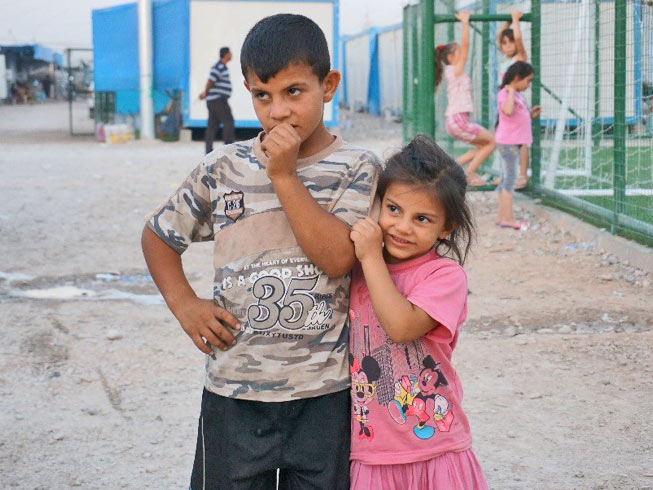 В период до войны в Персидском заливе 1990-1991 годов в Ираке проживало около 1.5 миллионов христиан. Они не переживали сильной враждебности или дискриминации. Однако все изменилось после войны, в которой, как некоторые считают, иракские христиане поддерживали своего врага – христианские страны Запада, напавшие на Ирак. Христиане обнаружили, что отношение мусульман к ним стало более враждебным. Верующие начали покидать страну. После вторжения 2003 года враждебность к христианам усилилась еще больше, так что многие были вынуждены бежать из страны. Сегодня в Ираке насчитывается около 250,000 христиан. Тысячи бежали в соседние страны, такие как Иордания, Ливан, Турция. Другие же остались в Ираке и бежали сначала в исторический центр христианства – Мосул и равнины Ниневии, а затем, после захвата этих территорий «Исламским государством» в 2014 году, начали бежать в иракский Курдистан.Огромное количество недавно пострадавших, включая сотни тысяч беженцев из Мосула и Ниневии летом 2014 года, - это непосредственный результат утверждения в стране группировки «Исламское государство» и захватом ею нескольких городов. Исламские боевики ясно дают понять, что они намерены уничтожить христиан на захваченной ими территории.С 2003 года Фонд Варнава ведет активную работу по поддержке гонимых христиан Ирака. Работая через поместные церкви, мы оказываем различную практическую помощь, которая варьируется в соответствии с насущными нуждами (продуктовые наборы, одежда, постельные принадлежности, медицинская помощь). Мы также предоставляем жилье (палаточные лагеря и другие места размещения) для беженцев-христиан.Гонения и жестокость по отношению к христианам в Ираке не утихают. Сегодня наша помощь важна как никогда. Поможете ли вы Фонду Варнава и дальше проявлять любовь и поддержку нашим верным, стойким братьям и сестрам? Ваша помощь может многое изменить, дать нуждающимся христианам опору и надежду – как поется в знаменитом гимне Верность Твоя велика  Томаса Чишолма: “Мир постоянный, грехов всех прощенье,
Дивную помощь в различных скорбях
Стойкость в борьбе и надежду спасенья -
Вечно дарует нам верность Твоя.”.Пожалуйста, молитесь:Молитесь за всех христиан, живущих в Ираке, чтобы Бог был для них стойкостью в борьбе и надеждой спасения.Просите, чтобы Бог защитил иракских христиан от зла и помог им быть «светилами в мире» (Флп. 2:15) среди тех, кто еще не знает Христа.Молитесь, чтобы скорее настал тот день, когда христиане снова смогут вернуться в свои дома и жить в мире и безопасности.Жертвуйте:Чтобы оказать помощь христианам Ирака, жертвуйте в фонд 
Ирак – Продовольственная помощь христианским семьям 
(код проекта 20-246): http://barnabasfund.ru/donate ПожертвоватьФонд Варнава
barnabasfund.ru